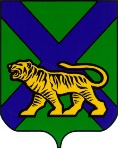 ТЕРРИТОРИАЛЬНАЯ ИЗБИРАТЕЛЬНАЯ КОМИССИЯ
ГОРОДА УССУРИЙСКАРЕШЕНИЕ г. УссурийскОб изменении персональных данных лица, зачисленного в резерв составов участковых комиссий территориальной избирательной комиссии города Уссурийска Приморского краяВ связи с изменением персональных данных лица, зачисленного в резерв составов участковых комиссий, в соответствии со статьей 26 Федерального закона «Об основных гарантиях избирательных прав и права на участие в референдуме граждан Российской Федерации», статьей 27 Избирательного кодекса Приморского края, пункта 26 Порядка формирования резерва составов участковых комиссий и назначении нового члена участковой комиссии из резерва составов участковых комиссий, утвержденного постановлением ЦИК России от 5 декабря 2012 года            № 152/1137-6, территориальная избирательная комиссия города УссурийскаРЕШИЛА: Изменить сведения в персональных данных лица, зачисленного в резерв составов участковых комиссий территориальной избирательной комиссии города Уссурийска Ефремовой Яны Витальевны, заменив фамилию Ефремова на Коваленко.Разместить настоящее решение на официальном сайте администрации Уссурийского городского округа в разделе «Территориальная избирательная комиссия города Уссурийска» в информационно-телекоммуникационной сети «Интернет».Председатель комиссии                                                                          И.Л. ИзотоваСекретарь комиссии			                                               М.В. Болтенко17.11.2022                          № 63/283